The students of the Egyptian universities recommend holding an annual education forum in Benha and the university president approves upon the reference of the minister of higher education 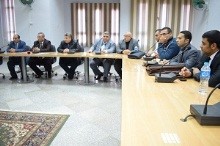  The students of the Egyptian universities, who participate in the first education forum from 22-2-2017 to 25-2-2017, recommend holding an annual education forum in Benha University to put the recommendations of the forum into practice, face the defects and the solve them.  Prof.Dr. El-Sayed EL-kady, the university president asserts that Benha University approves on the students of Egyptian universities to hold an annual education forum in Benha University, but the university president will refer to the minister of higher education for approval. 